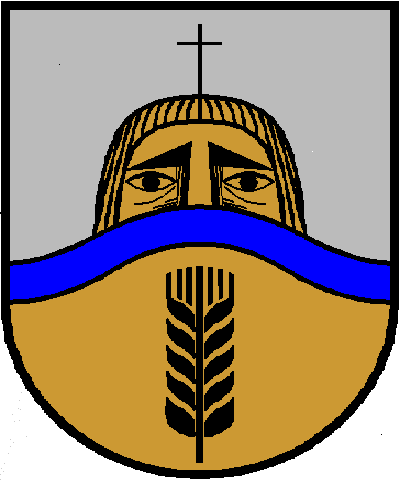 Analiza stanu gospodarki odpadami komunalnymi na terenie gminy Główczyce za rok 2017Kwiecień 2018WprowadzenieNiniejszy dokument stanowi roczną analizę stanu gospodarki odpadami komunalnymi
 na terenie gminy Główczyce, która sporządzana jest w celu weryfikacji możliwości technicznych i organizacyjnych gminy w zakresie gospodarowania odpadami komunalnymi.Analizę sporządzono na podstawie art. 3 ust. 2 pkt. 10 ustawy z dnia 13 września 1996r.
o utrzymaniu czystości i porządku w gminach (tj. Dz. U. z 2018r. poz. 650)2. Regulacje prawne z zakresu gospodarowania odpadamiW opracowaniu wzięto pod uwagę następujące dokumenty, ustawy i akty wykonawcze dotyczące gospodarowania odpadami komunalnymi: -  ustawę z dnia 7 listopada 2016r. o odpadach ( t.j.Dz.U. z.2018r. poz. 21 ze zm.);- Krajowy Plan Gospodarki Odpadami 2022 przyjęty uchwałą nr 88 Rady Ministrów z dnia 
1 lipca 2016r.( M.P. z dn. 11 sierpnia 2016r., poz. 784);-Plan Gospodarki Odpadami dla Województwa Pomorskiego 2022 jako załącznik
do Uchwały nr 322/XXX/16 Sejmiku Województwa Pomorskiego z dnia 29 grudnia 2016r.;- Rozporządzenie Ministra Środowiska z dnia 15 grudnia 2017r. w sprawie poziomów ograniczenia masy odpadów komunalnych ulegających biodegradacji (Dz.U. 
poz. 2412);- Rozporządzenie Ministra Środowiska z dnia 14 grudnia 2016r. w sprawie poziomów recyklingu, przygotowania do ponownego użycia i odzysku innymi metodami niektórych frakcji odpadów komunalnych (Dz. U. z 2016r. poz. 2167) - Rozporządzenie Ministra Środowiska z dnia 17 czerwca 2016r. w sprawie wzorów sprawozdań o odebranych odpadach komunalnych, odebranych nieczystościach ciekłych oraz realizacji zadań z zakresu gospodarowania odpadami komunalnymi (Dz.U. z 2016r. poz. 934).Charakterystyka gminy Główczyce	Gmina Główczyce położona jest w północno-zachodniej części województwa pomorskiego, liczy 9187 mieszkańców i zajmuje obszar 32 381 ha. Jest to szósta pod względem wielkości gmina województwa pomorskiego i największa gmina powiatu słupskiego. Graniczy z gminami: Smołdzino, Wicko, Nowa Wieś Lęborska, Potęgowo, Damnica i Słupsk. Ponad 60% ogólnej powierzchni gminy stanowią użytki rolne, lasy i parki zajmują niemal 30%, około 5% to drogi i grunty pod zabudowaniami.	Gmina Główczyce składa się z 27 sołectw, w skład których wchodzi 49 miejscowości. Główną gałęzią gospodarki na terenie gminy jest rolnictwo. Ze względu na atrakcyjne położenie geograficzne i brak uciążliwego przemysłu rozwija się także agroturystyka. Największe skupisko gospodarstw agroturystycznych znajduje się we wsi Izbica, położonej nad jeziorem Łebsko, a także w Żelkowie i Drzeżewie.4. Opis prowadzonej gospodarki odpadami komunalnymi na terenie gminy Główczyce.	Odpady powstające na terenie gminy Główczyce są wytwarzane głównie 
w gospodarstwach domowych. Powstają również na terenach nieruchomości niezamieszkałych jak np.: sklepy, szkoły, ośrodki zdrowia. Są to również odpady z terenów użyteczności publicznej np. cmentarze, przystanki, place zabaw, parki oraz odpady wytworzone przez pozostałe podmioty działalności gospodarczej	Odpady komunalne z terenu gminy Główczyce odbierane są w dwojaki sposób: 
w postaci zmieszanej i selektywnej. Zmieszane odpady mogą być przekazywane wyłącznie 
do RIPOK (dla gminy Główczyce - Bierkowo). 4.1.Odpady zebrane w sposób selektywny	Zbiórka odpadów komunalnych segregowanych odbywa się
 w systemie workowym „u źródła”. Bezpośrednio z terenu nieruchomości odbierane są następujące frakcje odpadów: metale i tworzywa sztuczne – worek żółty (1 raz w miesiącu), szkło – worek zielony (1 raz na dwa miesiące), odpady ulegające biodegradacji – worek brązowy ( 1 raz w miesiącu), papier – worek niebieski (1 raz na 3 miesiące) . Wyjątkiem od powyższego są trzy osiedla mieszkaniowe  na terenie miejscowości Główczyce, Pobłocie, Żoruchowo gdzie odpady gromadzone są w pojemnikach ustawionych gniazdowo 
i obejmują następujące frakcje odpadów:- Osiedle Główczyce- tworzywa sztuczne, szkło, makulatura, odpady ulegające biodegradacji,- Osiedle Pobłocie – tworzywa sztuczne, szkło,- Osiedle Żoruchowo – tworzywa sztuczne, szkło.	Ponadto na terenie Gminy Główczyce funkcjonuje Punkt Selektywnej Zbiórki Odpadów Komunalnych w miejscowości Główczyce i czynny jest od wtorku do piątku w godzinach 13.00-17.00 oraz w sobotę w godzinach 9.00-17.00, gdzie przyjmowane są następujące frakcje odpadów zebranych w sposób selektywny:zużyty sprzęt elektryczny i elektroniczny;odpady wielkogabarytowe ( meble, dywany, wykładziny);gruz budowlany (w ilości 10m3 /rocznie od gospodarstwa domowego);opony samochodowe  pochodzące z pojazdów o dopuszczalnej masie całkowitej do 3,5 tony (w ilości 8 szt. Rocznie od gospodarstwa domowego);makulatura;opakowania wielomateriałowe  (kartoniki po mleku, sokach);metale;odpady biodegradowalne ( w szczególności skoszona trawa, gałęzie, liście itp.);baterie i akumulatory;przeterminowane leki i chemikalia;materiały izolacyjne – styropian.4.2 Odpady zmieszane	Na terenie gminy Główczyce systemem odbioru odpadów komunalnych objęte są jedynie nieruchomości zamieszkałe i odbiór następuje raz w miesiącu z wyjątkiem dużych osiedli mieszkaniowych w m. Główczyce, Pobłocie i Żoruchowo, gdzie odbiór następuje raz w tygodniu. Wskaźniki odzysku przewidziane do osiągnięcia w 2017r. i kolejnych latach 
z wyliczeniami dotyczącymi gminy Główczyce5.1 Odpady ulegające biodegradacjiZgodnie z zapisami Rozporządzenia Ministra Środowiska z dnia 15 grudnia 2017r. 
w sprawie poziomów ograniczenia masy odpadów komunalnych ulegających biodegradacji przekazywanych do składowania oraz sposobu obliczania poziomu ograniczenia masy tych odpadów (Dz.U. poz. 2412) poziom ograniczenia masy odpadów komunalnych ulegających biodegradacji przekazywanych do składowania w stosunku do masy tych odpadów wytworzonych w 1995r. przedstawia się następująco:Do odpadów biodegradowalnych zaliczamy następujące frakcje odpadów:- papier i tekturę,- odzież i tekstylia z materiałów naturalnych 50%,- odpady z terenów zielonych,- odpady kuchenne i ogrodowe, - drewno,- odpady wielomateriałowe.Aby spełnić wymogi w zakresie redukcji odpadów komunalnych ulegających biodegradacji kierowanych do składowania niezbędne jest prowadzenie selektywnej zbiórki odpadów,
w tym odpadów zielonych i przekazywanie ich do miejsc odzysku jak również zagospodarowanie odpadów zielonych w miejscu ich wytwarzania przez przydomowe kompostowniki. Poziom redukcji odpadów komunalnych ulegających biodegradacji kierowanych do składowania w 2017r.	Osiągany w roku rozliczeniowym 2017r. poziom ograniczenia masy odpadów komunalnych ulegających biodegradacji przekazywanych do składowania obliczany jest na podstawie wzoru z Rozporządzenia Ministra Środowiska z dnia 15 grudnia 2017r. w sprawie poziomów ograniczenia masy odpadów komunalnych ulegających biodegradacji przekazywanych do składowania oraz sposobu obliczania poziomu ograniczenia masy tych odpadów (Dz.U. z 2017r. Nr 2412).	Poziom ograniczenia masy odpadów ulegających biodegradacji  w roku 2017 wynosi  26,15 %. Gmina Główczyce w 2017r. osiągnęła wymagany poziom recyklingu.5.2 Poziomy recyklingu, przygotowania do ponownego użytku i odzysku innymi metodami niektórych frakcji odpadów komunalnych.	Zgodnie  z Rozporządzeniem Ministra Środowiska z dnia 14 grudnia 2016r. w sprawie poziomów recyklingu, przygotowania do ponownego użycia i odzysku innymi metodami niektórych frakcji odpadów komunalnych ( Dz. U. z 2016r. poz. 2167) poziomy te wynoszą odpowiednio:Poziom recyklingu, przygotowania do ponownego użycia i odzysku innymi metodami niż niebezpieczne odpadów budowlanych i rozbiórkowych Poziom recyklingu, przygotowania do ponownego użycia i odzysku innymi metodami niż niebezpieczne odpadów budowlanych i rozbiórkowych wynosi 98,423 % Gmina Główczyce w 2017r. osiągnęła wymagany poziom recyklingu i przygotowania do ponownego użycia i odzysku innymi metodami odpadów budowlanych i rozbiórkowych.Poziom recyklingu i przygotowania do ponownego użycia papieru, metali, tworzyw sztucznych i szkłaPoziom recyklingu i przygotowania do ponownego użycia papieru, metali, tworzyw sztucznych i szkła oblicza się na podstawie wzoru z Rozporządzenia Ministra Środowiska
z dnia 14 grudnia 2016r. w sprawie poziomów recyklingu, przygotowania do ponownego użycia
i odzysku innymi metodami niektórych frakcji odpadów komunalnych ( Dz. U. z 2016 poz. 2167)Poziom recyklingu i przygotowania do ponownego użycia papieru, metali, tworzyw sztucznych i szkła wynosi 20,222 %. Gmina Główczyce w 2017r. osiągnęła wymagany poziom recyklingu.Możliwości przetwarzania zmieszanych odpadów komunalnych, odpadów zielonych oraz pozostałości z sortowania odpadów komunalnych przeznaczonych
do składowania.Na podstawie art. 9 e ust. 1 pkt. 2 ustawy z dnia 13 września 1996r. o utrzymaniu czystości i porządku w gminach, podmiot odbierający odpady komunalne od właścicieli nieruchomości ma obowiązek do przekazywania odebranych odpadów komunalnych zmieszanych, odpadów zielonych oraz pozostałości z sortowania odpadów komunalnych przeznaczonych 
do składowania wyłącznie do Regionalnych Instalacji do Przetwarzania Odpadów Komunalnych (RIPOK). Zgodnie z zapisami ustawy o odpadach art. 20 ust. 7 nakazuje się, aby odpady komunalne zmieszane, pozostałości z sortowania odpadów komunalnych oraz pozostałości z procesu mechaniczno-biologicznego przetwarzania odpadów komunalnych, 
o ile są przeznaczone do składowania, a także odpady zielone, były przetwarzane na terenie regionu gospodarki odpadami komunalnymi, na którym zostały wytworzone.	Zgodnie z Uchwałą nr 322/XXX/16 Sejmiku Województwa Pomorskiego z dnia 29 grudnia 2016r.ws. Planu Gospodarki Odpadami dla Województwa Pomorskiego 2018 
na terenie regionu Zachodniego, w którym znajduje się gmina Główczyce znajdują się następujące instalacje:- RIPOK Bierkowo-Zakład Unieszkodliwiania Odpadów w Bierkowie – instalacja 
do przetwarzania odpadów komunalnych - MBP (mechaniczno-biologiczne przekształcanie odpadów), zagospodarowanie odpadów zielonych, składowanie pozostałości po MBP 
i pozostałości po sortowaniu odpadów komunalnych;- RIPOK Sierzno – Zakład Zagospodarowania Odpadów Sierzno - instalacja do przetwarzania odpadów komunalnych - MBP (mechaniczno-biologiczne przekształcanie odpadów), zagospodarowanie odpadów zielonych, składowanie pozostałości po MBP i pozostałości 
po sortowaniu odpadów komunalnych;- RIPOK Wodociągi Słupsk sp. z o.o. – w zakresie zagospodarowania odpadów zielonych.	Zgodnie z art. 18 ustawy z dnia 14 grudnia 2012r. o odpadach, odpady powinny być 
w pierwszej kolejności poddawane odzyskowi, a składowane powinny być wyłącznie 
te odpady, których unieszkodliwienie w inny sposób nie było możliwe. Zgodnie z art. 105 ust. 
1 w/w ustawy odpady przed ich umieszczeniem na składowisku poddaje się procesowi przekształcania fizycznego, chemicznego, termicznego lub biologicznego w celu m.in. ograniczenia zagrożenia dla ludzi i środowiska, a także objętości składowanych odpadów.Mając powyższe na uwadze zgodnie z nową ustawą o odpadach od 2013r. cały strumień odpadów komunalnych zmieszanych o kodzie 20 03 01 (zmieszane odpady komunalne) powinien być przekazywany na sortownie odpadów, a następnie tylko frakcje pod kodem 19 nie nadające się do odzysku, powinny być przekazywane do składowania, lecz tylko 
do instalacji o statusie RIPOK.	W 2016r. strumień odpadów komunalnych o kodzie 20 03 01 wynosił  1108,540 Mg z czego 1108,540 Mg  zostało przekazanych na sortownie odpadów. Moc przerobowa sortowni znajdującej się na terenie RIPOK Bierkowo wynosi odpowiednio:- linia sortownicza odpadów zmieszanych 60 000 Mg/rok;- linia sortownicza tworzyw sztucznych 3 000 Mg/rok;- linia sortownicza szkła – 5 500 Mg/rokW przypadku awarii RIPOK Bierkowo, w Wojewódzkim Planie Gospodarki Odpadami 
dla Województwa Pomorskiego wyznaczono następujące instalacje zastępcze:- RIPOK Sierzno,- RIPOK Czarnówko,- RIPOK Eko Dolina.Potrzeby inwestycyjne związane z gospodarowaniem odpadami komunalnymi	Gmina Główczyce w ramach zadań inwestycyjnych dotyczących gospodarki odpadami planuje utworzyć nowy Punkt Selektywnej Zbiórki Odpadów Komunalnych 
w miejscowości Główczyce. 	W ramach inwestycji zakłada się:- utwardzenie terenu; - budowę wiaty na kontenery; - budowę budynku socjalnego wraz z wyposażeniem; - zakup komputera wraz z urządzeniami dodatkowymi oraz oprogramowaniem do prowadzenia PSZOK; - oświetlenie terenu; - monitoring;- infrastruktura techniczna.           W założeniu inwestycyjnym jest również stworzenie pomieszczenia do zbiórki przedmiotów przeznaczonych do ponownego użycia, gdzie mieszkańcy będą mogli zostawić np. stare, ale ciągle sprawne  sprzęty, meble, zabawki itp., które bezpłatnie będą mogły być zabrane i wykorzystane przez inne osoby.Koszty poniesione w związku z odbieraniem, odzyskiem, recyklingiem,
i unieszkodliwianiem odpadów komunalnych.	Koszt całkowity poniesiony przez gminę Główczyce poniesiony w związku z odbieraniem, odzyskiem, recyklingiem i unieszkodliwianiem odpadów komunalnych w 2017 r. wyniósł 806 230,66 zł.Liczba mieszkańcówWedług danych z ewidencji ludności na terenie gminy Główczyce na dzień 31.12.2017 liczba osób zameldowanych wynosiła 9187. Ze złożonych deklaracji o wysokości opłaty za gospodarowanie odpadami komunalnymi wynika, że faktycznie zamieszkałych jest 6699 osób.Liczba właścicieli nieruchomości, którzy nie zawarli umowy o której mowa w art. 6 ust. 1, w imieniu których gmina powinna podjąć działania o których mowa w art. 6 ust. 6-12. – brak danych, działań nie podjętoIlości odpadów komunalnych wytwarzanych na terenie gminy :Ilości zmieszanych odpadów komunalnych, odpadów zielonych oraz pozostałości z sortowania odpadów zielonych oraz pozostałości z sortowania odpadów komunalnych przeznaczonych do składowania odebranych z terenu gminy Rok20172018201916 lipca 2020PR[%]45%40%40%35%Poziom recyklingu i przygotowania do ponownego użycia [%]Poziom recyklingu i przygotowania do ponownego użycia [%]Poziom recyklingu i przygotowania do ponownego użycia [%]Poziom recyklingu i przygotowania do ponownego użycia [%]Poziom recyklingu i przygotowania do ponownego użycia [%]Poziom recyklingu i przygotowania do ponownego użycia [%]Poziom recyklingu i przygotowania do ponownego użycia [%]Poziom recyklingu i przygotowania do ponownego użycia [%]2013r.2014r.2015r.2016r.2017r.2018r.2019r.2020r.Papier, metal, tworzywa sztuczne, szkło 1214161820304050Poziom recyklingu i przygotowania do ponownego użycia i odzysku innymi metodami [%]Poziom recyklingu i przygotowania do ponownego użycia i odzysku innymi metodami [%]Poziom recyklingu i przygotowania do ponownego użycia i odzysku innymi metodami [%]Poziom recyklingu i przygotowania do ponownego użycia i odzysku innymi metodami [%]Poziom recyklingu i przygotowania do ponownego użycia i odzysku innymi metodami [%]Poziom recyklingu i przygotowania do ponownego użycia i odzysku innymi metodami [%]Poziom recyklingu i przygotowania do ponownego użycia i odzysku innymi metodami [%]Poziom recyklingu i przygotowania do ponownego użycia i odzysku innymi metodami [%]2013r.2014r.2015r.2016r.2017r.2018r.2019r.2020r.Inne niż niebezpieczne odpady budowlane i rozbiórkowe 3638404245506070Nazwa i adres instalacji, do której zostały przekazane odpady komunalneKod odebranych odpadówRodzaj odebranych odpadówMasa odebranych odpadów [Mg]Zakład Unieszkodliwiania Odpadów w BierkowieRIPOK BierkowoBierkowo 12076-200 Słupsk15 01 02Opakowania z tworzyw sztucznych18,780Zakład Unieszkodliwiania Odpadów w BierkowieRIPOK BierkowoBierkowo 12076-200 Słupsk15 01 07Opakowania ze szkła10,360Zakład Unieszkodliwiania Odpadów w BierkowieRIPOK BierkowoBierkowo 12076-200 Słupsk17 01 01Odpady z betonu oraz gruz betonowy z rozbiórek 
i remontów7,340Zakład Unieszkodliwiania Odpadów w BierkowieRIPOK BierkowoBierkowo 12076-200 Słupsk20 01 34Baterie i akumulatory inne niż wymienione w 20 01 330,220Zakład Unieszkodliwiania Odpadów w BierkowieRIPOK BierkowoBierkowo 12076-200 Słupsk20 02 03Inne odpady nieulegające biodegradacji23,340Zakład Unieszkodliwiania Odpadów w BierkowieRIPOK BierkowoBierkowo 12076-200 Słupsk20 03 01Niesegregowane (zmieszane) odpady komunalne1108,540Zakład Gospodarowania Odpadów „Czysta Błękitna Kraina” Sp. z o.o. Czarnówko84-351 Nowa Wieś Lęborska15 01 06Zmieszane odpady opakowaniowe102,510Zakład Gospodarowania Odpadów „Czysta Błękitna Kraina” Sp. z o.o. Czarnówko84-351 Nowa Wieś Lęborska15 01 07Opakowania ze szkła66,400Odpady odebrane na PSZOKOdpady odebrane na PSZOKOdpady odebrane na PSZOKOdpady odebrane na PSZOKZakład Unieszkodliwiania Odpadów w BierkowieRIPOK BierkowoBierkowo 12076-200 Słupsk15 01 01Opakowania z papieru i tektury2,580Zakład Unieszkodliwiania Odpadów w BierkowieRIPOK BierkowoBierkowo 12076-200 Słupsk15 01 02Opakowania z tworzyw sztucznych0,540Zakład Unieszkodliwiania Odpadów w BierkowieRIPOK BierkowoBierkowo 12076-200 Słupsk15 01 07Opakowania ze szkła0,700Zakład Unieszkodliwiania Odpadów w BierkowieRIPOK BierkowoBierkowo 12076-200 Słupsk16 01 03Zużyte opony5,020Zakład Unieszkodliwiania Odpadów w BierkowieRIPOK BierkowoBierkowo 12076-200 Słupsk17 01 01Odpady betonu oraz gruz betonowy z rozbiórek i remontów7,500Zakład Unieszkodliwiania Odpadów w BierkowieRIPOK BierkowoBierkowo 12076-200 Słupsk17 01 02Gruz ceglany29,240Zakład Unieszkodliwiania Odpadów w BierkowieRIPOK BierkowoBierkowo 12076-200 Słupsk17 01 07Zmieszane odpady z betonu, gruzu ceglanego, odpadowych materiałów ceramicznych i elementów wyposażenia inne niż wymienione w 17 01 0637,060Zakład Unieszkodliwiania Odpadów w BierkowieRIPOK BierkowoBierkowo 12076-200 Słupsk17 06 04Materiały izolacyjne inne niż wymienione w 17 06 01 i 17 06 031,300Zakład Unieszkodliwiania Odpadów w BierkowieRIPOK BierkowoBierkowo 12076-200 Słupsk20 01 36Zużyte urządzenia elektryczne i elektroniczne inne niż wymienione w 20 01 21, 20 01 23 i 20 01 355,740Zakład Unieszkodliwiania Odpadów w BierkowieRIPOK BierkowoBierkowo 12076-200 Słupsk20 02 01 Odpady ulegające biodegradacji6,180Zakład Unieszkodliwiania Odpadów w BierkowieRIPOK BierkowoBierkowo 12076-200 Słupsk20 03 07 Odpady wielkogabarytowe43,180Nazwa i adres instalacji, do której zostały przekazane odpady komunalneKod odebranych odpadówRodzaj odebranych i zebranych odpadówMasa odebranych i zebranych odpadów [Mg]Zakład Gospodarowania Odpadów „Czysta Błękitna Kraina” sp. z o.o. Czarnówko84-351 Nowa Wieś Lęborska19 12 12 Pozostałości z sortowania odpadów selektywnie odebranych i zebranych282,308